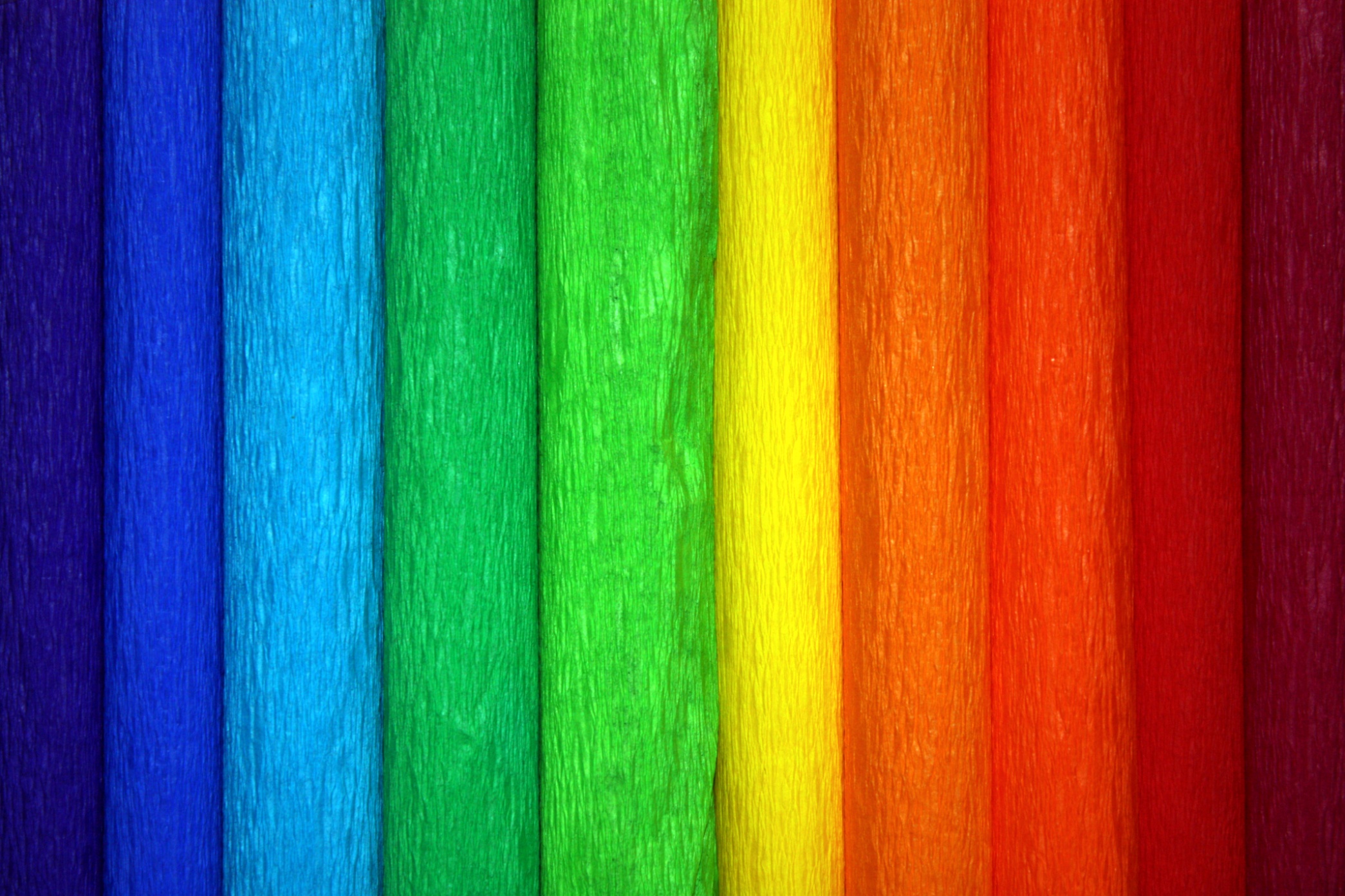 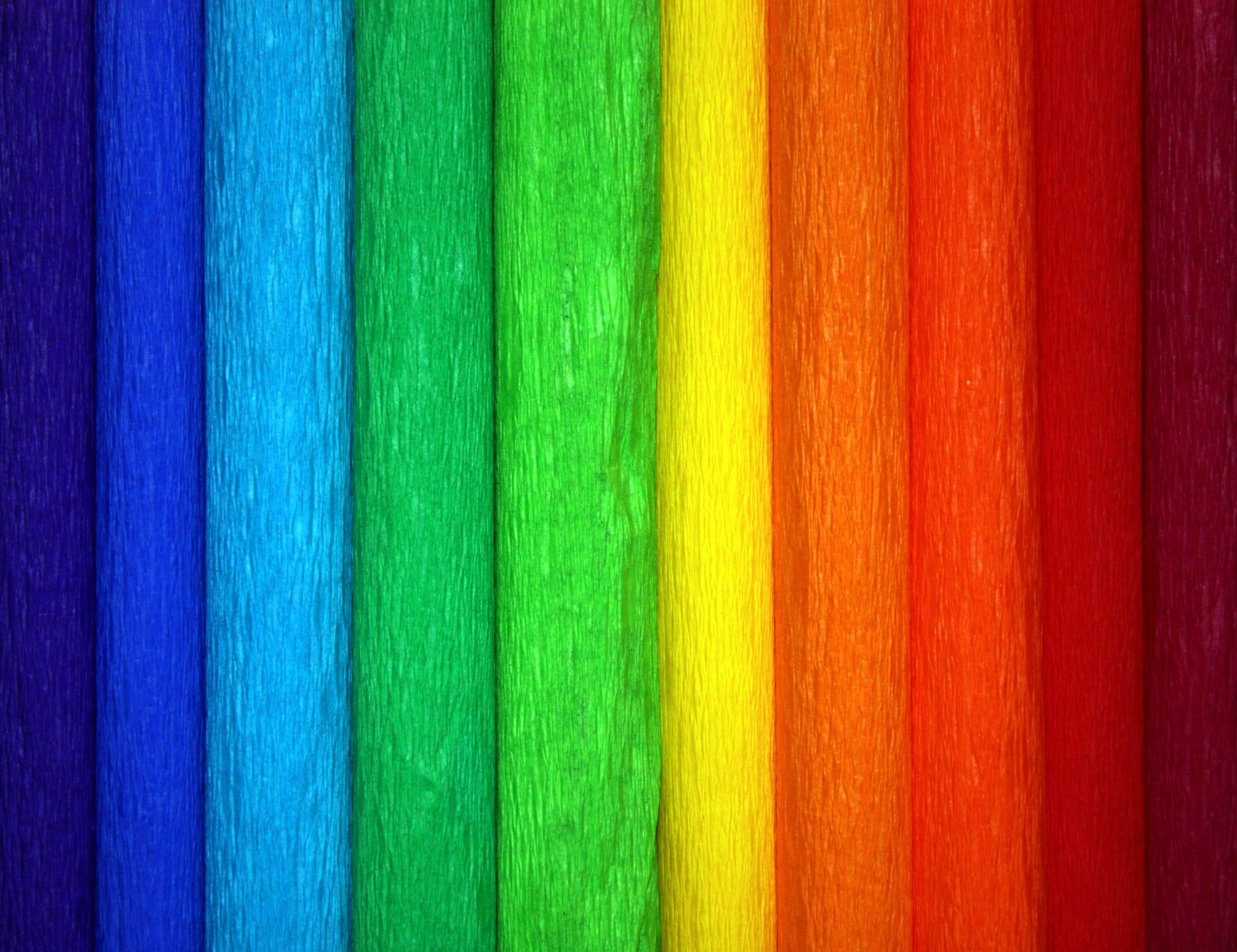 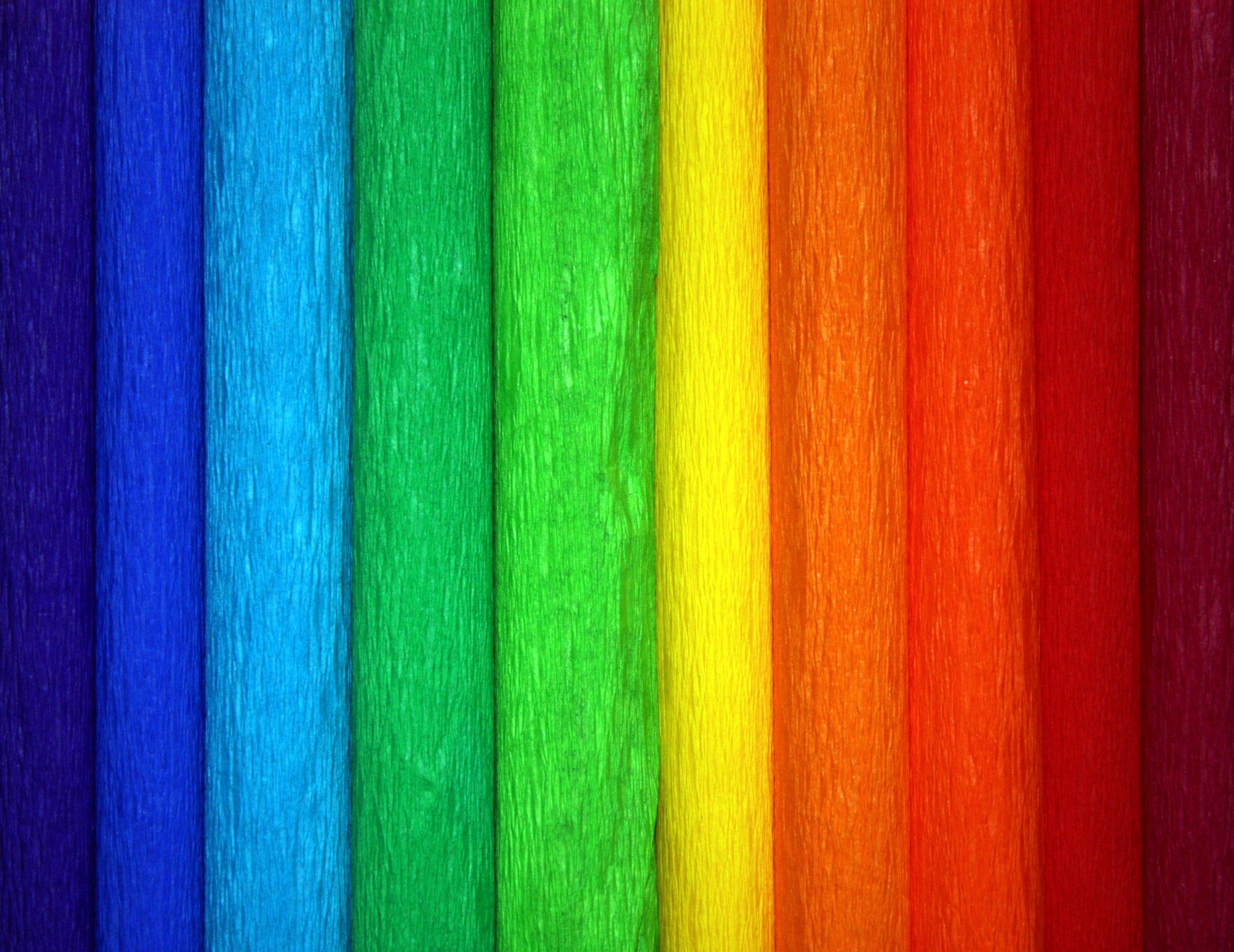 3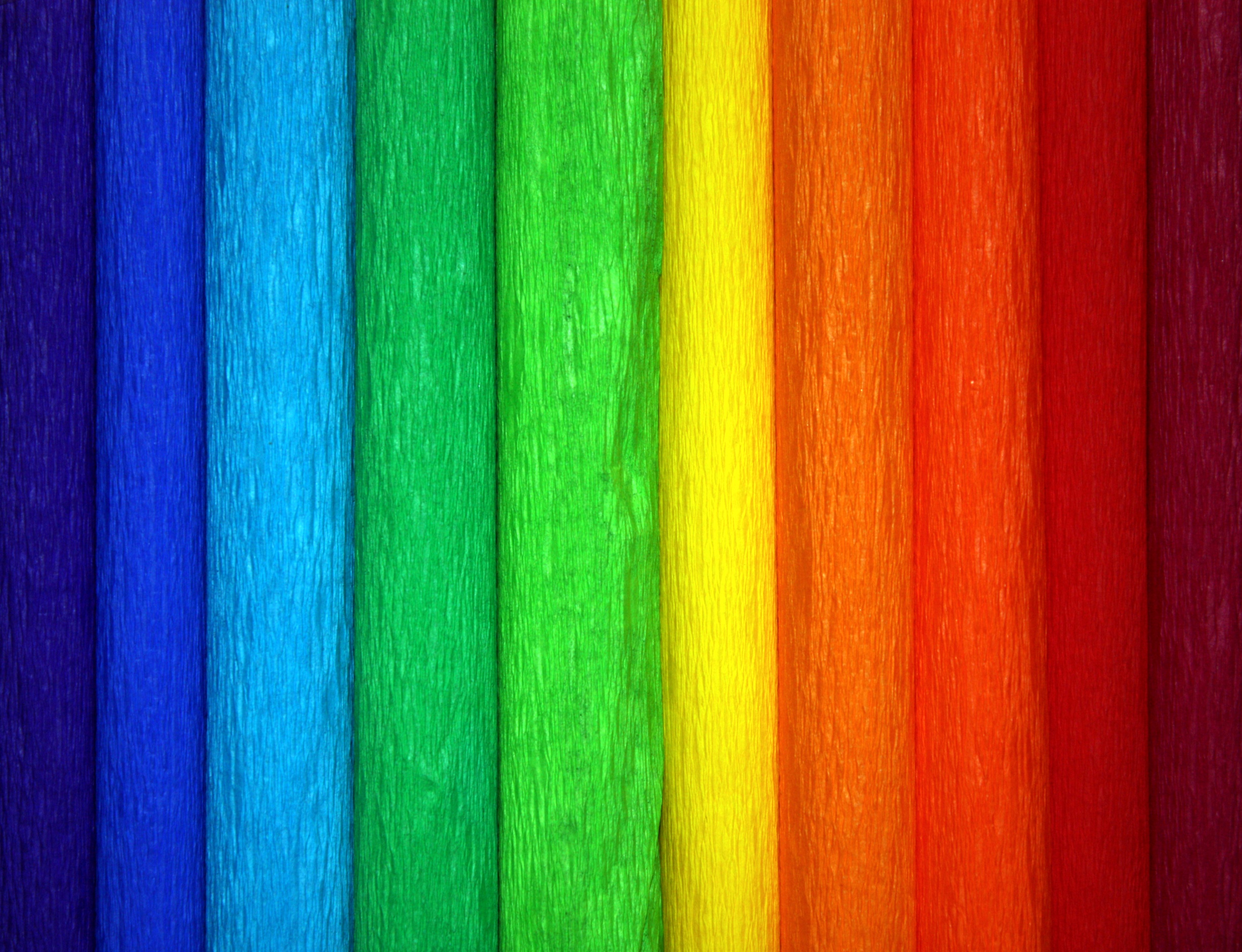 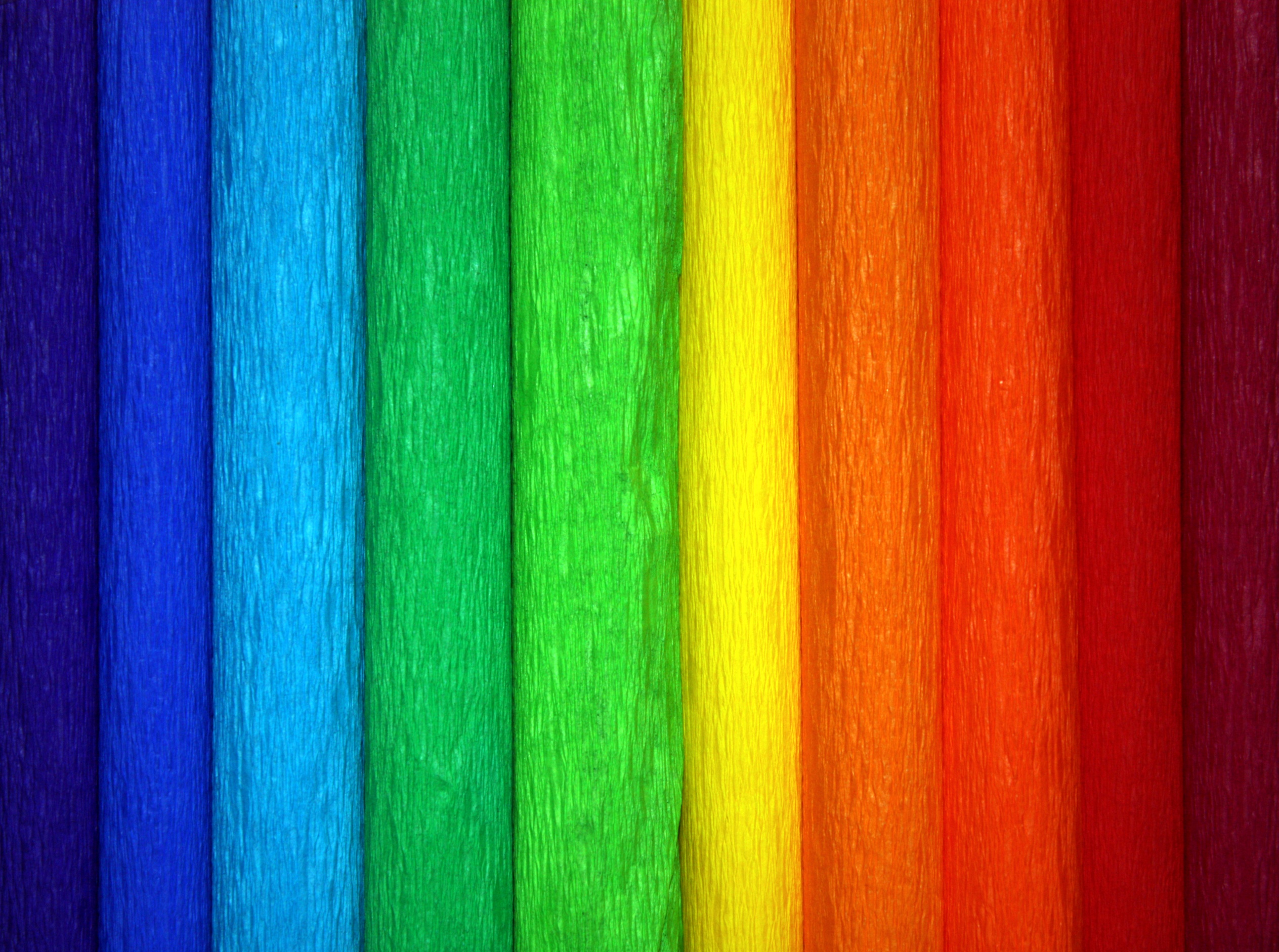 Januar 2016Januar 2016Januar 2016Januar 2016Januar 2016Januar 2016Januar 2016MontagDienstagMittwochDonnerstagFreitagSamstagSonntag12345678910111213141516171819202122232425262728293031Februar 2016Februar 2016Februar 2016Februar 2016Februar 2016Februar 2016Februar 2016MontagDienstagMittwochDonnerstagFreitagSamstagSonntag1234567891011121314151617181920212223242526272829März 2016März 2016März 2016März 2016März 2016März 2016März 2016MontagDienstagMittwochDonnerstagFreitagSamstagSonntag12345678910111213141516171819202122232425262728293031April 2016April 2016April 2016April 2016April 2016April 2016April 2016MontagDienstagMittwochDonnerstagFreitagSamstagSonntag123456789101112131415161718192021222324252627282930Mai 2016Mai 2016Mai 2016Mai 2016Mai 2016Mai 2016Mai 2016MontagDienstagMittwochDonnerstagFreitagSamstagSonntag123456789101112131415161718192021222324252627282930312526272829Juni 2016Juni 2016Juni 2016Juni 2016Juni 2016Juni 2016Juni 2016Juni 2016Juni 2016MontagDienstagMittwochMittwochDonnerstagDonnerstagFreitagSamstagSonntag11223456788991011121314151516161718192021222223232425262728293030Juli 2016Juli 2016Juli 2016Juli 2016Juli 2016Juli 2016Juli 2016MontagDienstagMittwochDonnerstagFreitagSamstagSonntag12345678910111213141516171819202122232425262728293031August 2016August 2016August 2016August 2016August 2016August 2016August 2016MontagDienstagMittwochDonnerstagFreitagSamstagSonntag12345678910111213141516171819202122232425262728293031September 2016September 2016September 2016September 2016September 2016September 2016September 2016September 2016MontagDienstagMittwochMittwochDonnerstagFreitagSamstagSonntag1234567789101112131414151617181920202122232425262727282930Oktober 2016Oktober 2016Oktober 2016Oktober 2016Oktober 2016Oktober 2016Oktober 2016MontagDienstagMittwochDonnerstagFreitagSamstagSonntag12345678910111213141516171819202122232425262728293031252627282930November 2016November 2016November 2016November 2016November 2016November 2016November 2016MontagDienstagMittwochDonnerstagFreitagSamstagSonntag123456789101112131415161718192021222324252627282930Dezember 2016Dezember 2016Dezember 2016Dezember 2016Dezember 2016Dezember 2016Dezember 2016MontagDienstagMittwochDonnerstagFreitagSamstagSonntag12345678910111213141516171819202122232425262728293031